Спотривное оборудованиеСпотривное оборудованиеСпотривное оборудованиеСпотривное оборудованиеСпотривное оборудованиеСпотривное оборудованиеСпотривное оборудованиеСпортивное оборудование Стол для настольного тенниса без сетки3020*1500760шт.21 450,00р.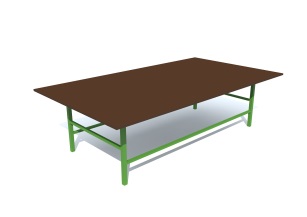 Стол для настольного тенниса без сетки2600*1500800шт.?Уличные  тренажеры детская серияУличные  тренажеры детская серияУличные  тренажеры детская серияУличные  тренажеры детская серияУличные  тренажеры детская серияУличные  тренажеры детская серияУличные  тренажеры детская серияЛыжники500*1300*1500шт??Степ-вело500*1200*1300шт??